ЛЕНИНГРАДСКАЯ ОБЛАСТЬОБЛАСТНОЙ ЗАКОНОБ ОРГАНИЗАЦИИ РОЗНИЧНЫХ РЫНКОВ НА ТЕРРИТОРИИЛЕНИНГРАДСКОЙ ОБЛАСТИ(Принят Законодательным собранием Ленинградской области25 апреля 2007 года)Настоящий областной закон принят в целях реализации полномочий органов государственной власти Ленинградской области, установленных Федеральным законом от 30 декабря 2006 года N 271-ФЗ "О розничных рынках и о внесении изменений в Трудовой кодекс Российской Федерации".Для целей настоящего областного закона используются основные понятия, установленные Федеральным законом от 30 декабря 2006 года N 271-ФЗ "О розничных рынках и о внесении изменений в Трудовой кодекс Российской Федерации".Статья 1Разрешение на право организации юридическим лицом розничного рынка выдается администрацией городского, сельского поселения, городского округа Ленинградской области.Статья 2При формировании и утверждении схемы размещения торговых мест на сельскохозяйственном рынке управляющая рынком компания должна предусматривать и предоставлять торговые места для осуществления деятельности по продаже товаров товаропроизводителями в количестве, установленном администрацией городского, сельского поселения, городского округа Ленинградской области, но не менее чем в количестве 50 процентов торговых мест от их общего количества.Статьи 3 - 4. Утратили силу. - Закон Ленобласти от 09.06.2011 N 33-оз.Статья 5Настоящий областной закон вступает в силу через 10 дней со дня его официального опубликования.ГубернаторЛенинградской областиВ.СердюковСанкт-Петербург4 мая 2007 годаN 80-оз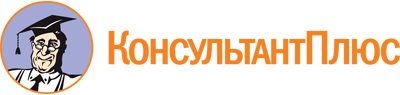 Областной закон Ленинградской области от 04.05.2007 N 80-оз
(ред. от 09.06.2011)
"Об организации розничных рынков на территории Ленинградской области"
(принят ЗС ЛО 25.04.2007)Документ предоставлен КонсультантПлюс

www.consultant.ru

Дата сохранения: 30.06.2020
 4 мая 2007 годаN 80-озСписок изменяющих документов(в ред. Закона Ленинградской области от 09.06.2011 N 33-оз)